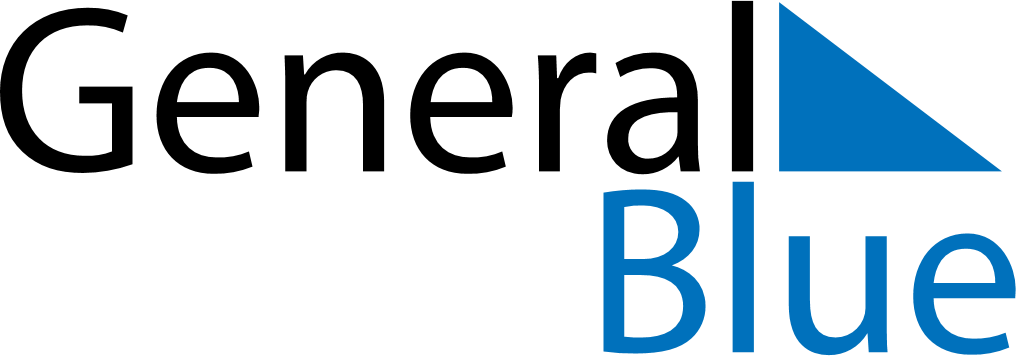 July 2024July 2024July 2024July 2024July 2024July 2024Narva-Joesuu, Ida-Virumaa, EstoniaNarva-Joesuu, Ida-Virumaa, EstoniaNarva-Joesuu, Ida-Virumaa, EstoniaNarva-Joesuu, Ida-Virumaa, EstoniaNarva-Joesuu, Ida-Virumaa, EstoniaNarva-Joesuu, Ida-Virumaa, EstoniaSunday Monday Tuesday Wednesday Thursday Friday Saturday 1 2 3 4 5 6 Sunrise: 3:56 AM Sunset: 10:27 PM Daylight: 18 hours and 31 minutes. Sunrise: 3:57 AM Sunset: 10:26 PM Daylight: 18 hours and 29 minutes. Sunrise: 3:58 AM Sunset: 10:25 PM Daylight: 18 hours and 27 minutes. Sunrise: 3:59 AM Sunset: 10:24 PM Daylight: 18 hours and 25 minutes. Sunrise: 4:00 AM Sunset: 10:24 PM Daylight: 18 hours and 23 minutes. Sunrise: 4:02 AM Sunset: 10:23 PM Daylight: 18 hours and 20 minutes. 7 8 9 10 11 12 13 Sunrise: 4:03 AM Sunset: 10:21 PM Daylight: 18 hours and 18 minutes. Sunrise: 4:05 AM Sunset: 10:20 PM Daylight: 18 hours and 15 minutes. Sunrise: 4:06 AM Sunset: 10:19 PM Daylight: 18 hours and 12 minutes. Sunrise: 4:08 AM Sunset: 10:18 PM Daylight: 18 hours and 10 minutes. Sunrise: 4:09 AM Sunset: 10:16 PM Daylight: 18 hours and 7 minutes. Sunrise: 4:11 AM Sunset: 10:15 PM Daylight: 18 hours and 3 minutes. Sunrise: 4:13 AM Sunset: 10:13 PM Daylight: 18 hours and 0 minutes. 14 15 16 17 18 19 20 Sunrise: 4:15 AM Sunset: 10:12 PM Daylight: 17 hours and 57 minutes. Sunrise: 4:16 AM Sunset: 10:10 PM Daylight: 17 hours and 53 minutes. Sunrise: 4:18 AM Sunset: 10:09 PM Daylight: 17 hours and 50 minutes. Sunrise: 4:20 AM Sunset: 10:07 PM Daylight: 17 hours and 46 minutes. Sunrise: 4:22 AM Sunset: 10:05 PM Daylight: 17 hours and 42 minutes. Sunrise: 4:24 AM Sunset: 10:03 PM Daylight: 17 hours and 39 minutes. Sunrise: 4:26 AM Sunset: 10:01 PM Daylight: 17 hours and 35 minutes. 21 22 23 24 25 26 27 Sunrise: 4:28 AM Sunset: 9:59 PM Daylight: 17 hours and 31 minutes. Sunrise: 4:30 AM Sunset: 9:57 PM Daylight: 17 hours and 27 minutes. Sunrise: 4:32 AM Sunset: 9:55 PM Daylight: 17 hours and 22 minutes. Sunrise: 4:35 AM Sunset: 9:53 PM Daylight: 17 hours and 18 minutes. Sunrise: 4:37 AM Sunset: 9:51 PM Daylight: 17 hours and 14 minutes. Sunrise: 4:39 AM Sunset: 9:49 PM Daylight: 17 hours and 10 minutes. Sunrise: 4:41 AM Sunset: 9:47 PM Daylight: 17 hours and 5 minutes. 28 29 30 31 Sunrise: 4:43 AM Sunset: 9:45 PM Daylight: 17 hours and 1 minute. Sunrise: 4:45 AM Sunset: 9:42 PM Daylight: 16 hours and 56 minutes. Sunrise: 4:48 AM Sunset: 9:40 PM Daylight: 16 hours and 52 minutes. Sunrise: 4:50 AM Sunset: 9:38 PM Daylight: 16 hours and 47 minutes. 